Publicado en Valencia el 20/09/2022 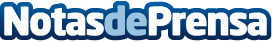 Naranjaseco.com comienza la campaña citrícola 2022-2023La campaña citrícola en España está a punto de comenzar con la recolección de las primeras mandarinas en Europa, más en concreto la variedad Iwasaki, la más precoz de las cultivadas en Europa y el Hemisferio NorteDatos de contacto:Artur Martínez653189336Nota de prensa publicada en: https://www.notasdeprensa.es/naranjaseco-com-comienza-la-campana-citricola Categorias: Nacional Gastronomía Valencia Industria Alimentaria Consumo http://www.notasdeprensa.es